Measuring Behaviours/StrategiesMeasuring Behaviours/StrategiesMeasuring Behaviours/StrategiesStudent estimates objects bylength and distance aroundusing non-standard units, butestimates are unreasonable.Student chooses an attribute, butdoes not select an appropriate non-standard unit to measure.“I will use the pan balance tomeasure length.”Student measures objects usingnon-standard units, but focuses on one attribute.“I like to measure length.”Observations/DocumentationObservations/DocumentationObservations/DocumentationStudent measures objects bylength and distance around using non-standard units, but leaves gaps or overlaps.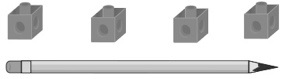 5.  Student successfully measuresobjects by length and distance around using non-standard units, but does not include a unitwith the measure.“Its distance around is 6.”6.  Student successfully measuresobjects by length and distance around using non-standard units.Observations/DocumentationObservations/DocumentationObservations/Documentation